2. Схема организации дорожного движения в непосредственной близости от образовательного учреждения с размещением технических средств дорожного движения, маршрутов движения и парковочных мест.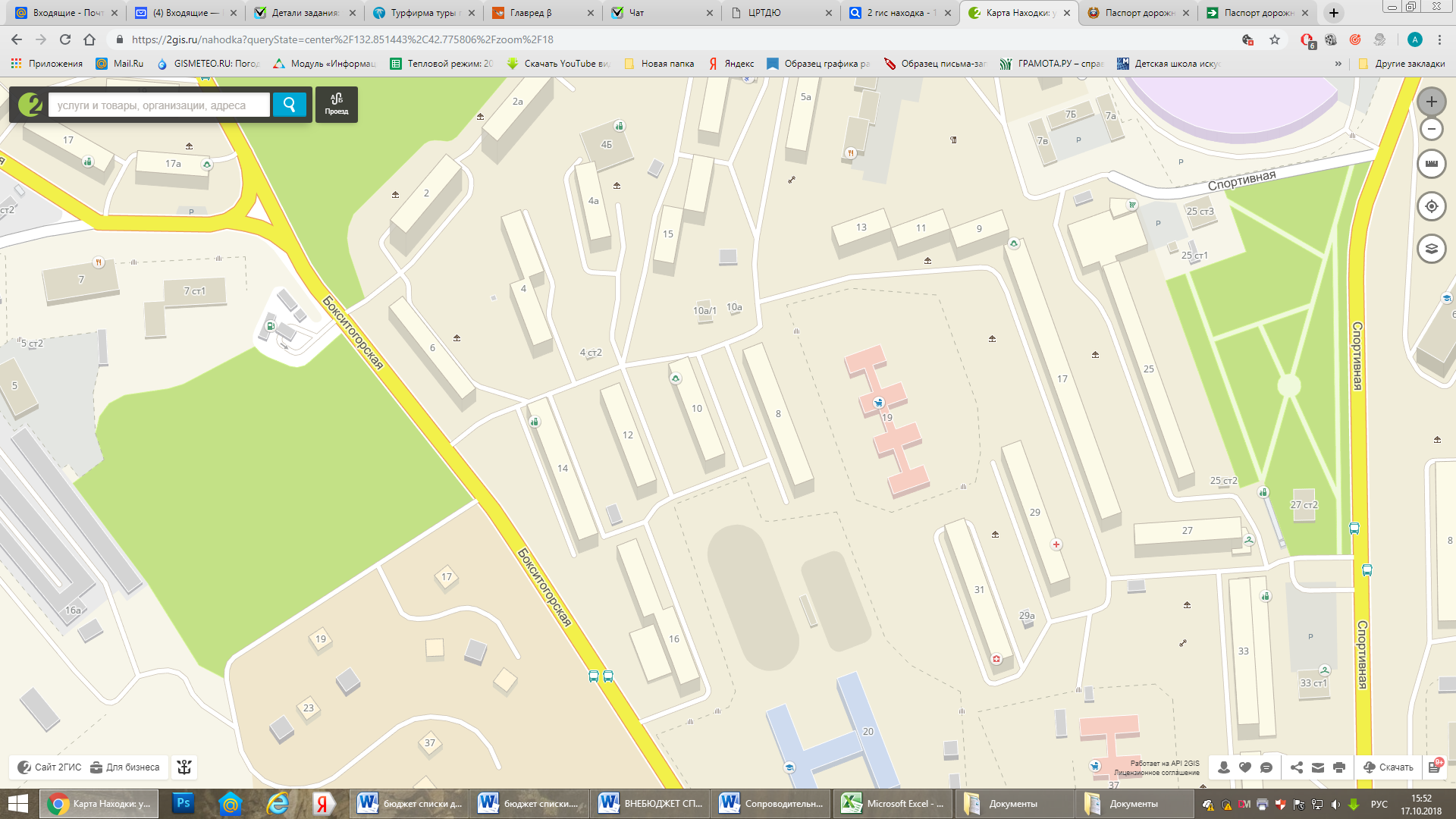 (МБУ ДО «Арт-Центр» г. Находка ул. Бокситогорская 8, ул. Спортивная 17)	- проезжая часть                        - движение автотранспорта в МБУ ДО «Арт-Центр» г. Находка	- парковка вблизи МБУ ДО «Арт-Центр» г. Находка